GENDER							     Are you	:	Male 	Female 	                         AGE                                          ETHNIC ORIGIN:What is your ethnic Group?  Please choose one from A to E, then tick the appropriate box to indicate your cultural background.A 	White		British			Irish		Other White…………………B 	Mixed		White and Black Caribbean     	 	White and Black African			White and AsianC 	Asian or Asian British		Indian				Pakistani		Bangladeshi	Other Asian………….D	Black or Black British		Caribbean 			African			Other Black……………………E	Chinese or other Ethnic Group		Chinese				Other Ethnic Group………………….MARITAL   STATUS:Married				Widowed				Separated				Single			Divorced				Living with Partner		DISABILITY:The Equality Act 2010 defines a disability as any physical or mental impairment, which has a substantial and long- term (more than 12 months) adverse effect on a person’s ability to carry out normal day to day activities.Please indicate if you believe you have a disability as defined above: 	YES 						NO If yes, please specify, from the list below, which category your disability may fall under:Dyslexia						Blind / Partially Sighted			Deaf / Hearing Impairment				Wheelchair user / Mobility Impaired	Mental Health Difficulties			 	Multiple Disabilities			Unseen Disability (e.g. Asthma)				Other Disability				RELIGIONPlease specify which category of faith you belong to:Baha’i					Judaism		Buddhism				Parsi		Christianity				Sikhism	Hinduism				Other	Islam					None	Jainism		DATA PROTECTION ACT I agree that the information given on this form may be processed and saved, in accordance with the Data Protection Act, in particular, for the purposes of equal opportunities monitoring. I agree to the storage of this information on manual and computerised files.Signature _____________________________________________________________________    Date _________________________________________________________________________Age range:18-2930-3940-4950-5960-65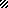 